Учитель – Сайдумова Л.Ш.Классный час для 5 класса «Будь здоров!»ЭтапХод классного часаПримечание, слайд1. Приветствие. Орг. Момент.Здравствуйте, сегодня наш классный час называется «Будь здоров!». Как вы считаете, почему именно тему здоровья мне хочется сегодня с вами обсудить? Прошу вас сразу не отвечать, а подумать в процессе занятия, в конце мы с вами еще вернемся к моему вопросу.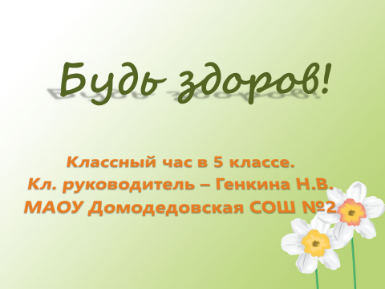 2. Осн. этапДавайте разгадаем маленький кроссворд, в котором зашифровано ключевое слово всего нашего занятия. (При нажатии на цифру с номером вопроса, появляется вопрос, при нажатии на нарисованный рядом смайлик – ответ.)……………………………..Ключевое слово – ЗОЖ.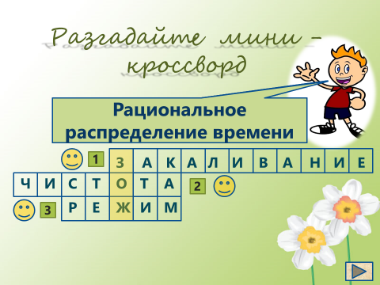 ЗОЖ, что же это такое?Что подразумевает под собой понятие Здорового Образа Жизни?Ответы детей……………..Итог – облачка  - друзья здоровья, которые  льют живительную влагу на  цветы нашего здоровья.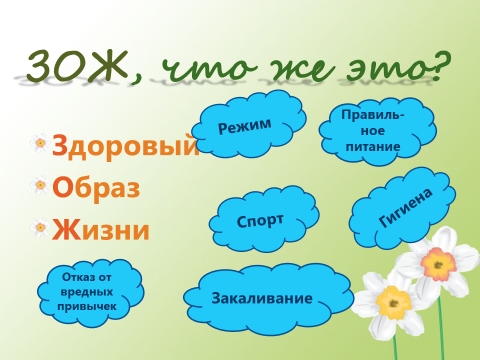 Но у здоровья есть и враги. Каких врагов ЗОЖ вы знаете?Ответы детей……..Итог – колючкиОдним словом, это все – вредные привычки.Крупные колючки – большие, известные, мелкие – те о которых мы и не думаем, что они вредят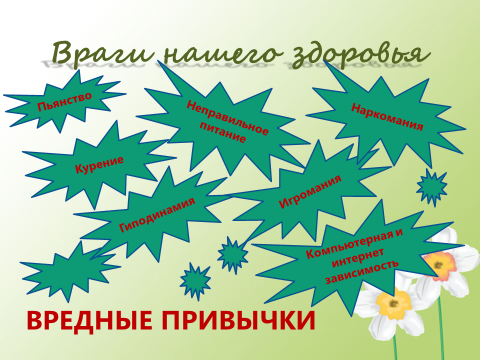 Прочитайте пословицу. Как вы считаете, о чем  это говорит народная мудрость?Ответы детей…….Совершенно правильно и в свете сегодняшней темы мне хотелось бы поговорить об очень вредной детской привычке – пристрастии детей к газированным напиткам.Скажите, пожалуйста, сколько ложечек сахара вы кладете в чай?   1 -2- 3.А выпивая один стаканчик газировки, ваш организм получает сразу 8 ложек сахара. А сахар – это углеводы. И где же они оседают? Они оседают в жировых складках, приводят к сахарному диабету.Но вы можете мне возразить, что существует низкокалорийная газировка. Тогда давайте подумаем, а за счет чего же она сладкая? А сладкая она благодаря подсластителю, чаще всего – белку аспартаму, который в 200 раз слаще сахара.  Он приводит к болезням нервной системы, аллергиям, болезням печени и почек.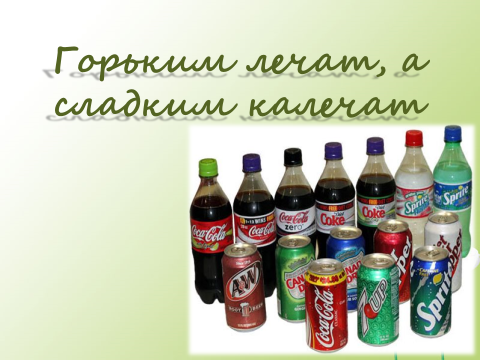 Прочитайте, пожалуйста, еще одну поговорку. О чем в ней говорится?Еще один очень любимая детьми, но очень вредная «злючка – колючка» - это чипсы. Чем вредны?Ответы детей….А чем же мы можем заменить чипсы и газировку? (Минералка, компот, картошка фри, домашние сухарики...)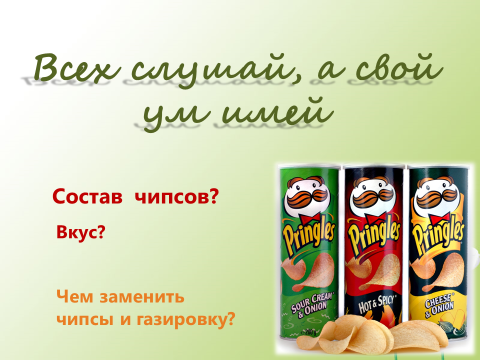 Как вы думаете, что общего между людьми, которых вы видите на экране?Общее между ними – постоянное воздействие громкой музыки.  И еще то, что профессиональное заболевание у людей этих специальностей – снижение слуха.А что общего у персонажей, изображенных на  экране и подростков?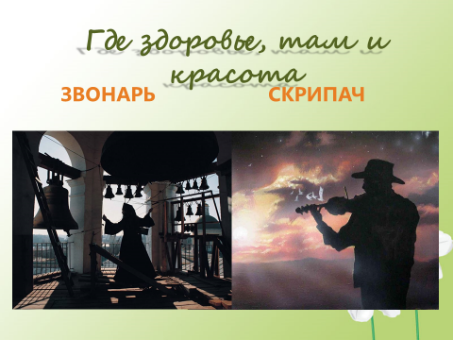 Сейчас нечасто можно встретить подростка без наушников.Молодежь слушает музыку везде: на улице, в транспорте, дома. А чтобы сильно не привлекать к себе внимание, наушники выбирают вакуумные, то есть такие, которые аккуратно вставляются глубоко в уши. При этом звук становится качественнее, и его не забивают окружающие шумы.Дело в том, что портативные звуковоспроизводящие устройства породили новый класс наушников-вкладышей, вставляющиеся внутрь ушной раковины. Принципиальное отличие вкладышей от других типов наушников заключается в том, что они максимально приближают источник звука к внутреннему уху. При повторяющемся воздействии шума, измеряемого большим числом децибелов, происходит отмирание чувствительных нервных окончаний перепонки, благодаря которым человек имеет возможность слышать. И это приводит к глухоте. После рок –концерта человеческому уху нужно 2-3 дня, чтобы полностью восстановить 100% слух, а при ежедневном использовании наушников наши уши не получают такой возможности. Так к чему же это приводит?    …..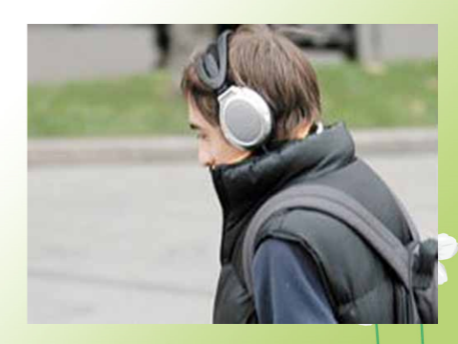 Мы с вами поговорили о некоторых вредных привычках, а теперь давайте попробуем при помощи теста кое –что о себе узнать.Тест «Смогу ли я не поддаться вредным привычкам?»1. Любишь ли ты смотреть телевизор?2. Хотелось бы тебе играть в компьютерные игры больше 3-х часов ежедневно?3. Хотелось бы тебе попробовать покурить?4. Можешь ли ты весь день просидеть перед телевизором, оставив все свои дела?5. Пробовал ли ты алкогольные напитки?6. Согласен ли ты с тем, что физкультура в школе вовсе и не обязательна?7. Если друзья предложат тебе сбежать с уроков, согласишься?8. Часто ли ты повторяешь свои ошибки?9. Если бы тепе прямо на улице незнакомый человек предложил коробку конфет, взял бы?10. Друзья зовут тебя в игровые автоматы, а ты еще не сделал уроки. Пойдешь с ними?Посчитайте, сколько раз вы сказали ДА.  Запишите это число.Если вы сказали «ДА»1-3 раза: Вы умеете управлять своими желаниями, у вас сильная воля и крепкий характер. Вы умеете отказаться от удовольствия, если это может принести вред.4-8 раз: Вам не всегда удается управлять своими желаниями. Не хватает силы воли. Из-за этого можно попасть в зависимость от вредных привычек.9-10 раз: Вам трудно справиться со своими желаниями, вас неудержимо тянет к сиюминутным удовольствиям. Необходимо подумать над своими действиями, и нужно научиться говорить «НЕТ»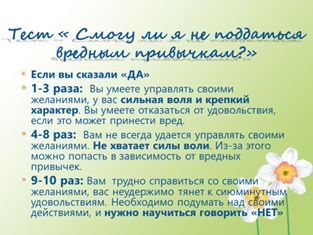 Скажите, пожалуйста, где закладывается культура здорового образа жизни? Откуда ЗОЖ берет начало?  Из семьи.И вашим домашним заданием было подобрать пословицы и поговорки, которые рассказали бы нам о семье и здоровье.Дети читают свои поговорки, говорят о том, как они их понимают.Пословицы и поговорки о семье и здоровье:В доме каково – и здоровье таково.Береги платье снову, а здоровье смолоду.Где душно, там и недужно (о чистоте, гигиене)Двигайся дольше, проживешь больше.Утро встречай зарядкой, вечер провожай прогулкой.Что посеешь – то и пожнешь.От яблоньки- яблочко, а от ели – шишка.От доброго дерева и добрый плод.Где пиры да чаи – там и немочиЩи да каша – пища наша.Горе тому, кто непорядком живет в дому.Кто встал до дня – тот днем здоров.Умеренность – мать здоровья.Кто держит в чистоте свой родник, тот пьет чистую воду.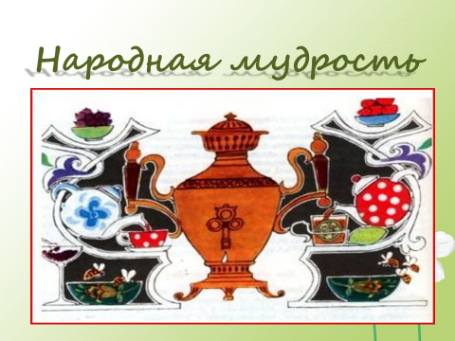 3. Подведение итогов. Рефлексия.Мы поняли, что культура здорового образа жизни идет из семьи.Давайте подведем итог – чего мы постараемся не делатьОтветы детей….А что же мы будем делать для укрепления нашего здоровья.Ответы детей…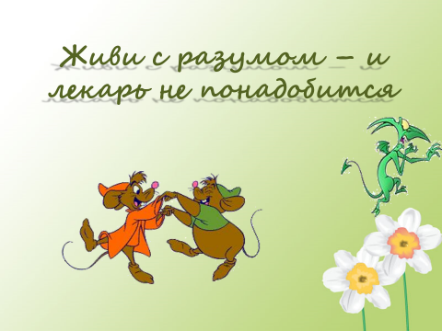 И в заключении нашего занятия желаю вам: не болеть, заниматься спортом, правильно питаться, вершить добрые дела… т.е. вести здоровый образ жизни!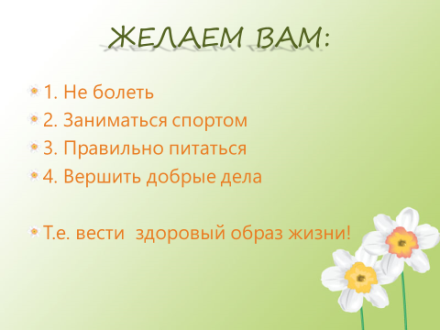 